Муниципальное образовательное учреждение Средняя общеобразовательная школа №4 г.РостовИсследовательская  работа  Золотое сечение в пропорциях тела человека       Выполнила: Зайцева Юлия        ученица 9 «В» класса       Руководитель: Горохова Галина Викторовна,	  учитель математики                                                   Ростов, 2022        Оглавление:Введение.................................................................................................3-4 Глава 1. Теоретические основы……………………………………….4-10Глава 2. Практические исследования и анализ данных…………….10-11Заключение ……………………………………………………………11 Литература …………………………………………………………….12                                                        Введение“Ничто не нравится, кроме красоты,                                                                                            в красоте – ничто, кроме форм, в формах – ничто, кроме пропорций, в пропорциях – ничто, кроме числа”.Аврелий Августин         С давних пор человек стремится окружать себя красивыми вещами.                   Предметы обихода жителей древности показывают стремление человека к красоте. Уже в древней Греции изучение сущности красоты, прекрасного, сформировалось в отдельную науку-эстетику. Тогда же родилось представление о том, что основой прекрасного является гармония-соразмерность частей и целого, слияние различных компонентов объекта в одно целое.Человек различает окружающие его предметы по цвету, вкусу, запаху, форме. Интерес к форме какого-либо предмета может быть вызван жизненной необходимостью, а может быть и красотой формы. Красота и гармония всегда были важнейшими категориями познания, в определенной степени, даже его целью, ибо в конечном итоге художник ищет истину в красоте, а ученый - красоту в истине. Изучение прекрасного всегда было частью изучения гармонии природы, основных законов ее организации. Предметы обихода жителей древности уже показывают стремление человека к красоте. На отдельном этапе своего  развития человек начал задаваться вопросом: почему тот или иной предмет является красивым и что является основой прекрасного? Нам также захотелось найти ответ на этот вопрос.Мы узнали,  что закон золотого сечения  широко  применяется и в изобразительном искусстве, и в архитектуре, и в музыке и даже в стихосложении.   Нас удивило то, что идеально сложенное человеческое тело также всецело построено на принципе золотого деления. Древние ваятели хорошо знали о применении золотого деления к расчленению человеческого тела и умели использовать его,  античные статуи – лучшее тому доказательство. На любой античной статуе можно проверить этот своеобразный закон Современные исследователи приходят к выводу, что египтяне  еще в эпоху древнего царства разработали систему «гармонического пропорционирования» изображения,  в основе которого лежит принцип золотого деления.Если высоту хорошо сложенной фигуры  разделить в крайнем и среднем отношении, то линия раздела придется как раз на высоте талии, или, точнее, пупка. Если каждую из полученных частей в свою очередь разделить в крайнем и среднем отношении, то линия раздела пройдет опять-таки во вполне определенных (анатомических) пунктах: на высоте так называемого Адамова яблока и надколенных чашечек. Но и это ещё не всё. Каждая отдельная часть тела – голова, кисть и т.д.  также расчленяется на естественные части  по закону золотого деления. Словом, расчленение наружных форм правильно сложенного человеческого тела подчиняется до мельчайших частей принципу золотого деления.  Поразило нас и то, что особенно хорошо удовлетворяет этой пропорции мужская фигура, и художники давно знают, что, вопреки общему мнению, мужчины красивее сложены, нежели женщины. Последнее утверждение показалось нам более чем спорным. Мы решили заняться исследованием  строения тела современного человека.Цель работы: исследовать принцип «золотого сечения» на примере тела человека.          Объект исследования: учащиеся 9 «В» класса, класса в котором я учусь     Задачи:Познакомиться с понятием «золотое сечение» и его использованием в жизни; Рассмотреть применение «золотого сечения» в анатомии человека;Узнать у одноклассников, соответствует ли понятие «красоты» правилам золотой пропорции           Гипотеза: если тело человека сложено по принципу «золотого сечения», то такого человека можно считать красивым.    Методы исследования: 1) анализ информационных  данных по данной теме,                                               2) проведение опроса среди одноклассников,                                               3) математические расчеты пропорциональных отношений.                                               4) сопоставление полученных данных.Глава 1. Теоретические основы Глава I. Теоретические основыИз многих пропорций, которыми издавна пользовался человек при создании гармонических произведений, существует одна пропорция, названная в эпоху Возрождения «божественной пропорцией». Она обладает уникальными свойствами, так как отвечает гармоническому соединению, выражающему  деление целого на  две неравные части таким образом, что отношение большой части к меньшей равно отношению целого к большей части. Ее назвали «золотым делением».   Античные скульпторы и архитекторы широко использовали «золотое сечение»  при создании своих произведений. В эпоху итальянского Возрождения его возвели в ранг главного эстетического принципа. Иоганн Кеплер говорил о «золотом сечении » как о «бесценном сокровище», как об одном из двух сокровищ геометрии. После Кеплера золотое сечение было предано забвению, и около двухсот лет о нем никто не вспоминал.Лишь в 1850 году немецкий ученый Цейзинг открыл его снова. В своих «Эстетических исследованиях», посвященных применению золотого деления в природе и эстетике, он пишет: «Для того чтобы целое, разделенное на две неравные части, казалось прекрасным с точки зрения формы, между меньшей и большей частями должно быть такое отношение, что между большей частью и целым».При создании гармонических произведений человек стал использовать эту пропорцию, которую назвал «золотым сечением», «золотым числом».  «Золотое сечение» является эталоном прекрасного, определяет закономерности развития организмов,  является господствующим в произведениях искусства.  Золотая пропорция обнаруживается везде, где  соблюдены принципы гармонии, она встречается в конфигурациях растений и минералов, строении частей Вселенной, музыкальном звукоряде. Она отражает глобальные принципы природы, пронизывает все уровни организации живых и неживых объектов. Её используют в архитектуре[см. приложение, рис.2], скульптуре, живописи[см. приложение, рис.3], науке, вычислительной технике, при проектировании предметов быта. Творения, несущие в себе конфигурацию золотого сечения, представляются соразмерными, всегда приятными взгляду, да и сам математический язык золотой пропорции не менее изящен и элегантен.  Понятие Золотая пропорция возникает при решении геометрической задачи о нахождении на отрезке АВ такой точки С, чтобы выполнялось соотношение СВ:АС=АС:АВРис. 1Решение этой задачи приводит к отношению СВ:АС=(-1+5)/2, которое  называют золотой пропорцией, а соответствующее деление отрезка АВ точкой С называют золотым сечением. Если принять весь отрезок за единицу, то АС=0,618033… и СВ=0,381966…Время показало, что золотая пропорция воплощает совершенные и гармоничные отношения двух величин. В геометрической интерпретации  она приводит к соразмерному и привлекательному соотношению между двумя неравными отрезками. Как же разделить отрезок в крайнем и среднем  отношении? Такое построение с помощью циркуля и линейки описано уже в знаменитых «Началах» Евклида.  Сначала к отрезку АВ восстановим перпендикуляр ВС, длина которого равна половине длины отрезка АВ. Затем проведем отрезок АС – гипотенузу  ∆АВС.Далее изобразим  две окружности: 1-ую с центром в точке С и радиусом СВ, 2-ую с центром в точке А и радиусом AN, где N – точка пересечения первой  окружности с отрезком АС. Точка M, в которой вторая окружность пересекает отрезок АВ, делит его в отношении Φ, то есть AM : MB = Φ.Рис. 2.Соразмерность, выражаемая числом Φ, по свидетельству многих исследователей, наиболее приятна для глаза. Леонардо да Винчи считал, что идеальные пропорции человеческого тела  должны быть связаны с числом  Φ. Деление отрезка в отношении Φ он назвал золотым сечением. Этот термин сохранился до наших дней. В эпоху Возрождения золотое сечение было очень популярно среди художников, скульпторов и архитекторов.  Исследователи золотой пропорции с античных времен до наших дней всегда восхищались  и продолжают восхищаться свойствами золотой пропорции, которые проявляются в строении различных элементов физического и биологического мира.            Золотая пропорция и тело человекаДревние скульпторы знали и использовали золотую пропорцию как критерий гармонии, канон красоты, корни которой лежат в пропорциях  человеческого тела. “Человеческое тело – лучшая красота на земле”, - утверждал Н.Чернышевский. Эталонами красоты человеческого тела, образцами гармонического телосложения издавна и по праву считаются великие творения греческих скульпторов: Фидия, Поликлета, Мирона, Праксителя. В создании своих творений греческие мастера использовали принцип золотой пропорции. Центр золотой пропорции строения человеческого тела располагался точно на месте пупка. И не случайно  величину золотой пропорции принято обозначать буквой Ф; это сделано в честь Фидия – творца бессмертных скульптурных произведений. 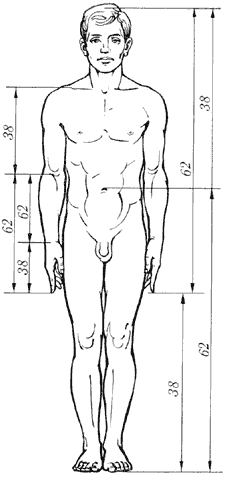 Разработку теории пропорций человеческого тела в эпоху Возрождения начал Альбрехт Дюрер. Важное место в своей системе соотношений Дюрер отводил золотому сечению. Pост человека делится в золотых пропорциях линией пояса, а также линией, проведенной через кончики средних пальцев опущенных рук, нижняя часть лица - ртом и т.д. Известен пропорциональный циркуль Дюрера.В последующие века правило золотой пропорции превратилось в академический канон и, когда со временем в искусстве началась борьба с академической рутиной, в пылу борьбы "вместе с водой выплеснули и ребенка". Вновь "открыто" золотое сечение было в середине XIX в. В . немецкий исследователь золотого сечения профессор Цейзинг опубликовал свой труд "Эстетические исследования". Он абсолютизировал пропорцию золотого сечения, объявив ее универсальной для всех явлений природы и искусства.Цейзинг проделал колоссальную работу. Он измерил около двух тысяч человеческих тел и пришел к выводу, что золотое сечение выражает средний статистический закон. Деление тела точкой пупа - важнейший показатель золотого сечения. Пропорции мужского тела колеблются в пределах среднего отношения 13 : 8 = 1,625 и несколько ближе подходят к золотому сечению, чем пропорции женского тела, в отношении которого среднее значение пропорции выражается в соотношении 8 : 5 = 1,6. У новорожденного пропорция составляет отношение 1 : 1, к 13 годам она равна 1,6, а к 21 году равняется мужской. Пропорции золотого сечения проявляются и в отношении других частей тела - длина плеча, предплечья и кисти, кисти и пальцев и т.д.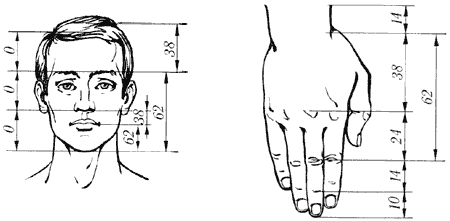 Справедливость своей теории Цейзинг проверял на греческих статуях. Наиболее подробно он разработал пропорции АполлонаЗолотая пропорция применялась многими античными скульпторами. Известна золотая пропорция статуи Аполлона Бельведерского: рост изображенного человека делится пупочной линией в золотом сечении.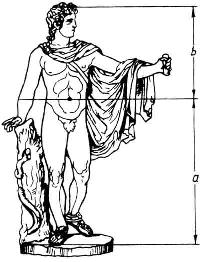 Но проанализируем другие пропорции знаменитой статуи.  Одним из высших достижений классического греческого искусства может служить статуя “Дорифор”, изваянная Поликлетом. Фигура юноши выражает единство прекрасного и доблестного, лежащих в основе греческих принципов искусства. Широкие плечи почти равны высоте туловища, высота головы восемь раз укладывается в высоте тела , а золотой пропорции отвечает положение пупка на теле атлета.	Расстояние от подошвы копьеносца до его колена равна 3,  высота шеи вместе с головой - 4, длина шеи до уха - 5, а расстояние от уха до макушки - 6  . Таким  образом, в этой статуе мы видим геометрическую прогрессию со знаменателем : 1, , 2, 3, 4, 5, 6. Глава 2. Практические исследования и анализ данныхВпервые с понятием «золотое сечение» я встретилась в курсе математики 6 класса. При изучении темы «Пропорция» на уроке учительница сказала, а знаете ребята, что есть ещё пропорция, которая называется золотой. Это понятие меня заинтересовало, и мы решили его изучить. Перед тем как начать работу по теме « Золотое сечение»,  мы провели опрос среди учеников 9 «в» класса и учителей нашей школы, работающих в моём классе. Нужно было ответить на вопрос «Знаете ли вы,  что такое « золотая пропорция» или «золотое сечение»? Результаты опроса изображены на диаграмме. Большая часть учителей знают что такое « Золотая пропорция» и « Золотое сечение», а учащиеся 9 «в» не имеют представления о « Золотом сечении» и « Золотой пропорции».       Для того чтобы проверить, выполняется ли золотое сечение в пропорциях тела человека мы провели исследования среди учащихся 9»В» классоа У каждого участника были сняты мерки двух видов: мерка от верхней точки головы до пупка, мерка от пупка до пола.  Их отношение сравнивалось с числом отношения золотого сечения.Для того чтобы выбрать учащихся для исследования мы провели социологический опрос «Самый красивый одноклассник», в котором участвовало 23человека.     В результате опроса мы выявили 2 мальчиков и 2 девочек, которые, по мнению одноклассников, являются наиболее красивыми.     Представляем результаты.       Для второго исследования мы сняли мерки от верхней точки лба до бровей и от бровей до нижней точки подбородка.       Результаты мы сравнили с числами золотой пропорции.По результатам исследования мы выявили двух учеников, которые наиболее подходят под золотую пропорцию – это  Борисова К. и Семелетко Р.Вывод: Проведенная нами работа доказывает, что человек, тело которого подчиняется правилу «золотой пропорции», считается действительно красивым.Заключение.Значение золотого сечения в современной науке очень велико. Эта пропорция используется практически во всех областях знаний. Её пытались изучить многие известные ученные и гении: Аристотель, Геродот, Леонардо да Винчи, но никому полностью этого сделать не удалось.В данной работе рассмотрены способы нахождения «Золотого сечения», изложены примеры, взятые из искусства и анотомии.В своей работе мы хотели продемонстрировать красоту и широту «Золотого сечения» в реальной жизни. В начале работы нас заинтересовало мнение ученых о том, что мужская фигура сложена лучше женской. В результате исследований мы выявили, что у женщин приближение к «золотой пропорции» проявляется сильнее, чем у мужчин. Поэтому, несмотря на утверждение древних ученых, женщина  красивее  мужчины.Проведенные исследования доказали, что тело человека подчиняется правилу золотого сечения. Мне хочется сказать своим современницам, что красота девушки, женщины не в ныне принятых объёмных показателях: 90 х 60 х 90, а в доказанной еще древними соразмерности частей тела. Надеюсь, что моя  исследовательская работа поможет многим взглянуть на себя по-другому. Очевидно, золотая пропорция обладает каким-то особым свойством, в ней скрыта загадка природы, которую ещё предстоит открыть. Золотая пропорция – понятие математическое и её изучение – задача науки. Но она же является критерием красоты и гармонии, а это уже категории искусства. Поэтому мы закончим свою исследовательскую работу стихами.«Чему бы жизнь нас ни учила,Но сердце верит в чудеса.Есть нескудеющая сила,Есть и нетленная краса»Ф. Тютчев              Литература:Брунов Н. Пропорция античной и средневековой архитектуры, м., изд-во Всесоюзной академии архитектуры, 1936.Васютинский Н. Л.    В 20 золотая пропорция. – М.: Мол. Гвардия, 1990.Зверев И.Д. экология в школьном обучении: новый анапест образования. Серия «Педагогика и психология». – М., Знание,1980.Д. Пидоу. Геометрия и искусство. – М.: мир,1989Журнал «Квант», 1973,№8.Журнал «Математика в школе», 1994. №2; №3.ФамилияФамилияааввсса:ва:вв:сАндриасян Д.Андриасян Д.7171103103174 см174 см1,451,451,69Воскресенская У.Воскресенская У.6767103103170 см170 см1,541,541,65Дубровин В.Дубровин В.         64         64        114        114     178 см     178 см1,781,781,59Забельникова А.Забельникова А.5858106106     164 см     164 см1,831,831,55Жуков И.        66        66        113        113    179 см    179 см         1,71         1,711,581,58Зайцева Ю.60609999    159 см    159 см1,651,651,611,61Карелин Р.6565110110    175 см    175 см1,691,691,591,59Контанистов Д.6767101101    168 см    168 см1,511,511,661,66Лаврентьева А.59599999    158 см    158 см1,681,681,61,6Левашова Е.6363100100    163 см    163 см1,591,591,631,63Маслова Д.6363101101    164 см    164 см1,61,61,621,62Нестерова Е.5959100100    159 см    159 см1,691,691,591,59Немов М.6363104104167 см167 см1,651,651,611,61Пашутина А.62629696158 см158 см1,551,551,641,64Хоромский Э.7575106106181 см181 см1,411,411,71,7Рабец М.6464112112176 см176 см1,751,751,571,57Свиридов А.6363113113176 см176 см1,81,81,561,56Соболев М.7070114114184 см184 см1,631,631,611,61Труфанов К7272113113185 см185 см1,571,571,641,64Шаблыкова Е6161102102163 см163 см1,671,671,61,6Шарова Д.64649898162 см162 см1,531,531,651,65Мизина Ю.6161101101162 см162 см1,661,661,61,6Кузнецова Е.616194941551551,541,541,651,65Фамилияавса:вв:сАндриасян Д.61319 см2,161,46Воскресенская У.61117см 1,831,55Дубровин В.71219 см1,711,58Забельникова А.71118 см1,571,64Зайцева Ю.71219 см1,711,58Карелин Р.81321 см1,631,62Контанистов Д.71219 см1,711,58Лаврентьева А.61117 см1,831,55Левашова Е.71118 см1,571,64Маслова Д.51217 см2,41,42Нестерова Е.61319 см2,171,46Немов М.71219 см1,711,58Пашутина А.61218 см21,5Хоромский Э.71320 см1,851,54Рабец М.71421 см21,5Свиридов А.61319 см2,171,46Соболев М.71421 см21,5Труфанов К.81422 см1,751,57Шаблыкова Е.61218 см21,5Шарова Д.61117 см1,831,55Мизина Ю.61319 см2,171,46Кузнецова Е.61117 см1,831,55Жуков И.71320 см1,851,54